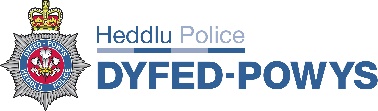 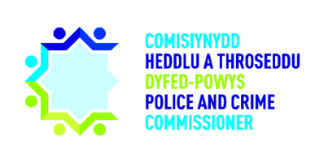 2. Diweddariad ar gamau gweithredu o gyfarfodydd blaenorol Agorodd y CHTh y cyfarfod drwy ddiolch i'r PG Dros Dro am gysylltu â'r CHTh yn syth ar ôl y digwyddiad trasig yn Essex lle llofruddiwyd David Amess AS. Diolchodd y CHTh hefyd am y cyswllt, y sicrwydd a'r gefnogaeth a roddwyd i bob Aelod Seneddol ac Aelodau o’r Senedd lleol.Dywedodd y PG Dros Dro fod y Prif Arolygydd Tom Sharville a'r tîm yn sicrhau bod monitro tensiwn cymunedol yn cael ei gynnal i gadw llygaid ar unrhyw effaith a gâi’r digwyddiad ar ardal Dyfed-Powys.Cofnodwyd bod cofnodion y cyfarfod diwethaf a gynhaliwyd ar 28 Medi yn gofnod gwir a chywir.PB 36 – Pryderon am y seilwaith ffyrdd. Dywedodd y PS fod y mater wedi'i drafod gyda GanBwyll. Byddai SCHTh yn cysylltu ag Uned Gyswllt yr Heddlu yn Llywodraeth Cymru er mwyn cytuno ar y camau gweithredu mwyaf priodol.PB 39 - Cadw swyddogion ar brawf. Cytunwyd y byddai hyn yn cael ei roi ar gyfer cyfarfod o’r Bwrdd Plismona yn gynnar yn 2022 er mwyn i ddigon o amser fynd heibio i asesu cadw gweithwyr ar brawf.PB 47 – Pasbortau brechlyn Covid. Cadarnhaodd y PG Dros Dro fod canllawiau wedi'u cyhoeddi y byddai'r heddlu'n bresennol mewn lleoliadau pe bai unrhyw aflonyddwch ar drefn gyhoeddus, ond mai’r lleoliadau eu hunain fyddai'n gyfrifol am fonitro pasbortau brechlyn ar gyfer mynediad.PB 48 - Wythnos gydnabod. Nododd y PG Dros Dro ei bwriad i gydnabod pob aelod o staff o fewn yr Heddlu am eu cyfraniad drwy gydol pandemig Covid-19. Yn dilyn trafodaethau yn y cyfarfod diwethaf, cytunwyd y byddai'r CHTh a'r PG yn cydweithio ar gyhoeddusrwydd ar y cyd ar gyfer yr wythnos.PB 50 – Diweddariad am brosiect RMS. Cadarnhawyd bod tîm y prosiect yn parhau i asesu a oedd angen ailedrych ar yr amserlen. PB 51 – Cydymffurfiaeth NCALT. Adroddodd y PG Dros Dro fod 48% o swyddogion a 44% o staff y Gweithlu wedi cwblhau'r pecyn e-ddysgu NCALT gorfodol yn ymwneud ag Uniondeb Data Troseddu. Roedd gwaith yn mynd rhagddo i unioni mater technegol gyda'r system gan nad oedd pob unigolyn yn cael cadarnhad o gwblhau. Sicrhaodd y PG Dros Dro fod cwblhau'n cael ei fonitro'n wythnosol drwy Gyfarfodydd Rheoli Dyddiol yn ogystal â chael ei adrodd i'r grŵp Aur. Dywedodd y PG Dros Dro y byddai'n hysbysu'r CHTh pan oedd 90% cwblhau wedi’i gyflawni.3. Diweddariad y Prif GwnstablAdroddodd y PG Dros Dro ar waith cadarnhaol pellach a oedd wedi digwydd ers i'r papur diweddaru gael ei gyflwyno i'r CHTh. Yn benodol, cafwyd rhai canlyniadau cadarnhaol yn y llys. Adroddodd y PG Dros Dro hefyd fod y galw’n dal i fod yn heriol. Cyfeiriodd y PG Dros Dro at y digwyddiad trasig yn Llanelli lle bu farw baban. Roedd swyddogion a fu’n rhan o’r digwyddiad yn derbyn cymorth Rheoli Risg Trawma (TRiM) a lles. Yn dilyn y drafodaeth agoriadol, manylodd y PG Dros Dro ar yr ymateb gweithredol i lofruddiaeth AS Essex. Dywedodd y PG fod gohebiaeth wedi dod i law gan Gymdeithas y Comisiynwyr Heddlu a Throseddu yn gynnar y diwrnod hwnnw ynghylch diogelwch y CHTh. Cytunodd yr Aelodau y byddai'n ddoeth adolygu mesurau diogelwch y CHTh yn ogystal ag ystyried monitro’r cyfryngau cymdeithasol.Cam Gweithredu: Y PG, mewn ymgynghoriad â Chynghorwyr Diogelwch Gwrthderfysgaeth, i adolygu mesurau diogelwch y CHThDywedodd y PG fod gwaith yn mynd rhagddo’n dda ar gyfer lansio’r prosiect E2E ar 7 Tachwedd. Roedd y PG Dros Dro wedi ymweld â Cheredigion i wrando ar farn trigolion, gyda'r Prif Arolygydd a'r Uwch-arolygydd lleol yn darparu sesiynau briffio ychwanegol i fynd i'r afael â phryderon lleol. Roedd y PG Dros Dro hefyd wedi rhoi sicrwydd i bob uwch-arolygydd y byddai'r prosiect yn cael ei adolygu'n barhaus.Roedd y gwaith o graffu ar y System Rheoli Cysylltiadau newydd yn parhau. Roedd adolygiad o'r Uned Rheoli Adnoddau, sy'n gysylltiedig â'r System Rheoli Cofnodion Niche a datblygiadau system Adnoddau Dynol iTrent, hefyd yn magu momentwm.Esboniodd y CC fod Heddluoedd, yn sgil y saethu yn Plymouth, yn rhagweld y byddai canllawiau diwygiedig ar drwyddedu arfau tanio gan y Swyddfa Gartref yn cael eu gweithredu ar 1 Tachwedd. Roedd paratoadau eisoes yn cael eu gwneud, ond byddai'r adroddiad disgwyliedig yn cael ei ystyried er mwyn asesu unrhyw oblygiadau o ran adnoddau ar gyfer HDP. Nodwyd hefyd fod y PS a'r CC wedi cael cyfarfod â Chadeirydd y Cydbwyllgor Archwilio yn tynnu eu sylw at adroddiad archwilio mewnol blaenorol ar drwyddedu arfau tanio. Cadarnhaodd y PG Dros Dro y byddai'r Heddlu yn adolygu prosesau yn unol â'r canllawiau newydd a'r adroddiad archwilio mewnol blaenorol. Daeth y CHTh â’r drafodaeth i ben drwy nodi bod ei swyddfa yn derbyn gohebiaeth ynghylch pryderon am brydlondeb a thynnu trwyddedau’n ôl.Dywedodd y CHTh ei fod wedi cael adborth cadarnhaol gan gyn-swyddog ymateb ynghylch y prosiect E2E. Dilynodd hyn drwy holi a oedd swyddogion yn cael canllawiau clir mewn perthynas â therfynu achosion y byddant eisoes yn delio â hwy. Sicrhaodd y PG Dros Dro y byddai’r Heddlu yn monitro llwyth gwaith swyddogion ac yn cefnogi swyddogion yn barhaus i glirio troseddau yr oeddent yn gyfrifol amdanynt cyn y cyfnod pontio.Cam Gweithredu: EN i sicrhau bod cyfathrebu E2E yn atgyfnerthu negeseuon ynghylch cymorth i swyddogion sy’n cario achosion cyn gweithreduCafwyd trafodaeth ynghylch seremoni wobrau’r Heddlu sydd i ddod, gydag EN yn cadarnhau y byddai hyn yn cael ei drafod gyda thîm ymgysylltu’r CHTh yr wythnos ganlynol. Cadarnhaodd y CHTh ei fod wedi cytuno i ddarparu neges wedi’i recordio ymlaen llaw ar gyfer y digwyddiad.4. Diweddariad Comisiynydd yr Heddlu a ThrosedduDywedodd y CHTh fod y Cynllun Heddlu a Throseddu (drafft) i fod i gael ei ryddhau ar gyfer y cam ymgynghori'n fuan ac y byddai'n darparu ei ragair o fewn y 24 awr nesaf.Mynegodd y CHTh ei ddiolch am y gefnogaeth a gafodd CB gan y PGC Dros Dro Steve Cockwell ynghylch y mesurau perfformiad a Fframwaith Perfformiad yr Heddlu.Roedd cyfarfod y Bwrdd Cyfiawnder Troseddol Lleol (BCTLl) wedi cael cefnogaeth dda, gyda Rachel Allen o Fwrdd Cyfiawnder Troseddol Cymru Gyfan yn bresennol. Roedd y CHTh yn falch bod y rôl yn cael effaith o ran rhoi hwb penodol i'r BCTLl.Roedd y CHTh yn ei hystyried hi’n fraint cael bod yn bresennol yng Ngwobrau Dewrder yr Heddlu 2020 gyda Ffederasiwn yr Heddlu yr wythnos flaenorol. Teimlai’n wylaidd wrth wrando ar straeon o ddewrder, gan gynnwys y gydnabyddiaeth a gafodd swyddogion HDP a achubodd unigolyn, a oedd yn profi argyfwng iechyd meddwl, o’r môr.Adroddodd y CHTh fod trafodaethau cadarnhaol wedi’u cynnal mewn cyfarfod cenedlaethol rhwng Comisiynwyr Heddlu a Throseddu ynghylch llywodraethu, datblygiad proffesiynol parhaus CHTh a diwydrwydd dyladwy.Roedd paratoadau ar y gweill ar gyfer y rownd nesaf o gyfarfodydd trawsbleidiol cenedlaethol, Llywodraeth Cymru a Phlismona yng Nghymru.Ychwanegodd y PS fod y CHTh wedi mynd i gyfarfod a chael trafodaethau cadarnhaol gydag Ambiwlans Awyr Cymru yn Nafen. Roedd trafodaethau ynghylch gofynion ystadau ym Mhowys hefyd yn mynd rhagddynt. Bu Diwrnod Ymgysylltu â'r Gymuned y CHTh ym Mhowys yr wythnos flaenorol, a oedd yn canolbwyntio ar dderbynwyr Cyllidebu Cyfranogol, yn llwyddiant hefyd.Nododd y PS ei hymddiheuriadau bod templed adroddiad ysgrifenedig y CHTh wedi'i ddatblygu ond bod materion capasiti yn nhîm y CHTh wedi golygu nad oeddent wedi gallu ei gwblhau mewn pryd ar gyfer y cyfarfod presennol. Sicrhaodd y PS y byddai hyn yn cael ei gwblhau cyn y cyfarfod nesaf.Daeth y CHTh â'i ddiweddariad i ben drwy ddweud ei fod yn debygol o gynnig y prosiect Cyllidebu Cyfranogol eto yn ystod y flwyddyn ariannol nesaf. Nododd hefyd fod cais wedi'i dderbyn am awgrymiadau 'trafodaethau cyflym' i'w cyflwyno yn uwchgynhadledd Cymdeithas y Comisiynwyr Heddlu a Throseddu (CCHTh) / Cyngor Cenedlaethol Prif Swyddogion yr Heddlu (CCPSH). Roedd y rhai a oedd yn bresennol yn cytuno bod y prosiectau Cyllidebu Cyfranogol a'r Premier League Kicks yn werth eu nodi.Cam Gweithredu: Prosiectau Cyllidebu Cyfranogol a'r Premier League Kicks i gael eu cyflwyno fel awgrymiadau ar gyfer trafodaethau sydyn yn uwchgynhadledd CCHTH/CCPSH.5. Eitemau sefydloga) YmgysylltuDywedodd EN fod ffocws cenedlaethol sylweddol yn dal i fod ar Drais yn Erbyn Menywod a Merched, ynghyd â llawer iawn o ohebiaeth ynghylch llofruddiaeth ddiweddar yr AS.Gwobrau cydnabod yr Heddlu a phrosiect E2E oedd prif ffocws negeseuon mewnol o hyd.Fe ataliodd y tîm cyfathrebu unrhyw sylwadau ar dudalennau Facebook yn ddiweddar er mwyn atal ymatebion amhriodol i ddigwyddiadau. Awgrymodd EN fod SCHTh hefyd yn ystyried defnyddio’r cyfleuster. Cafwyd trafodaeth ynghylch ymgysylltu â’r cyfryngau cymdeithasol yn y dyfodol, gydag EN yn cytuno i drafod ymhellach gyda thîm ymgysylltu’r CHTh.b) CyllidCyflwynodd y CC bapurau cynhwysfawr a oedd yn cynnwys diweddariad ariannol a drafodwyd yn ddiweddar yng nghyfarfod diweddaru'r Cynllun Ariannol Tymor Canolig (MTFP) yr wythnos ddiwethaf. Rhagwelwyd tanwariant net o £48,000 erbyn diwedd y flwyddyn ariannol, gan nodi bod hyn yn seiliedig ar nifer o dybiaethau, megis dyfarniadau cyflog a oedd yn parhau'n aneglur ar y pryd. Tybiwyd y byddai £400,000 o'r gyllideb hyfforddi yn cael ei gario drosodd i'r flwyddyn ariannol nesaf er mwyn darparu ar gyfer yr ôl-groniad mewn hyfforddiant o ganlyniad i Covid.Adroddodd y CC fod y gyllideb yn parhau i gael ei heffeithio gan ofynion gweithredol fel goramser a chymorth cydfuddiannol, yn enwedig cyn uwchgynhadledd COP 26 a G7.Er y nodwyd arbedion yn erbyn penawdau cyflog, roedd pwysau cost pensiynau yn parhau. Roedd arbedion wedi'u gwireddu yn erbyn penawdau eraill nad ydynt yn ymwneud â thâl o ganlyniad i'r System Rheoli Cofnodion (RMS) a Systemau Rheoli Cyswllt (CMS) yn cael eu gwthio'n ôl i'r flwyddyn ariannol nesaf. Nid oedd incwm wedi dychwelyd i lefelau blaenorol eto.Roedd yr Heddlu yn aros am eglurder gan y Swyddfa Gartref a Chyngor Cenedlaethol Penaethiaid yr Heddlu ynghylch ble y byddai'r costau mewn perthynas â dyfarniad McCloud yn cael eu hysgwyddo. Gwerth y gost oedd £63m yn genedlaethol, gyda 554 o hawliadau HDP tua £600,000, a fyddai'n rhoi pwysau sylweddol ar y gyllideb.Roedd gwariant cyfalaf wedi'i ddiwygio ar gyfer pethau a gariwyd drosodd o'r llynedd, a oedd yn cynnwys prosiect cynaliadwyedd Salex a ariannwyd gan grant. Roedd angen diwygiadau pellach, gan gynnwys gwariant pellach yn erbyn prosiect dalfa Sir Gaerfyrddin oherwydd mater proffilio. Diolchodd y Swyddfa Ranbarthol i'r Cyfarwyddwr Ystadau am ddarparu'r wybodaeth i gefnogi hyn.Gofynnodd y CHTh am sicrwydd y byddai'r gyllideb gyfalaf yn cael ei gwario erbyn diwedd y flwyddyn ariannol. Ystyriodd swm y gwariant hyd yma ac roedd yn ymddangos bod yr arian a ymrwymwyd yn gadael cyllideb sylweddol ar ôl. Roedd y CC yn hyderus y byddai'r mwyafrif yn cael eu hymrwymo, gan esbonio y byddai tri chynllun mawr, adran gŵn Pen-bre, gwaith asesu risg tân a gêr switsh trydanol, yn pontio blynyddoedd ariannol. Byddai cynllun diwygiedig ar gyfer y Grŵp Ystadau Strategol yn cael ei adlewyrchu ym mhapurau cyllideb y dyfodol. Ceisiodd y CHTh sicrwydd pellach, gan dynnu sylw at y ffaith nad oedd unrhyw beth wedi'i wario na'i ymrwymo yn erbyn tri chynllun TG mawr, RMS, CMS a'r rhwydwaith gwasanaethau cyhoeddus. Cydnabu'r CC fod angen gwneud llawer o addasiadau, ond sicrhaodd y byddai'r prosiect CMS yn dechrau mynd i gostau eleni wrth i'r seilwaith gael ei osod.Cafwyd trafodaeth ynghylch trefniadau ariannu grant arbennig. Cytunwyd y dylid gofyn am eglurhad gan y Swyddfa Gartref.Cam Gweithredu: Y PS, mewn trafodaeth â'r CC, i ysgrifennu at y Swyddfa Gartref ynghylch trefniant grant arbennig a dderbyniwyd yn ystod 2021.Holodd y CHTh ynghylch y rhesymau pam fod cyflogau'r heddlu yn Sir Benfro yn uwch a  Sir Gaerfyrddin yn is na'r gwariant disgwyliedig hyd yma. Esboniwyd bod cyllidebau adrannol yn uwch ar y cyfan oherwydd dyrannu cyllid Ymgyrch Uplift, er bod rhai'n cael eu cario yn y gyllideb ganolog. Ystyriwyd y gallai rhywfaint o'r gwahaniaeth fod oherwydd bod swyddogion wedi'u dyrannu ond heb gyrraedd yr adran eto.Daeth y CHTh â’r eitem ar yr agenda i ben drwy ddiolch i'r CC am y gwaith a wnaed mewn perthynas â’r Cynllun Ariannol Tymor Canolig a thrafododd y cyfarfod y diwrnod canlynol gyda'r Aelod o’r Panel Heddlu a Throseddu sy’n arwain ar faterion ariannol.6. Ffocws: Cynllun Heddlu a Throseddu 2021-25 (drafft)Rhoddodd CB ddiweddariad am statws y cynllun a diolchodd i'r rhai a gyfrannodd eu hadborth. Mae'r rhan fwyaf o'r adborth bellach wedi'i ymgorffori. Dywedodd CB fod yr adborth yn tynnu sylw at y ffaith bod angen i'r blaenoriaethau fod yn fyrrach ac yn fwy amlwg. Nododd yr adborth hefyd fod y cynllun drafft yn ddigon eang i ddarparu ar gyfer y ffocws sy'n newid yn barhaus gan yr heddlu.Nododd yr adborth hefyd fod angen newid rhagair y CHTh. Dywedodd y CHTh y bydd yn darparu copi o'i ragair ar gyfer y cynllun cyn gynted â phosibl ac ymddiheurodd am yr oedi. Dywedodd y CHTh hefyd ei fod am adolygu'r cynllun drafft i sicrhau nad oes dim wedi'i dorri allan sy'n hanfodol yn ei gynllun. Dywedwyd bod IW yn cefnogi'r agweddau ariannol. Yna, diolchodd aelodau’r cyfarfod i CB am ei chyfraniad tuag at olygu a drafftio'r Cynllun Heddlu a Throseddu.Tynnodd y CHTh sylw at ei awydd i ganolbwyntio ar wasanaeth heddlu sy’n weladwy a hygyrch. Holodd EN a yw'r pwyslais ynghylch y gallu i ymateb yn rhan o fframwaith perfformiad neu gynllun yr heddlu. Tynnodd CB sylw at y ffaith ei fod yn fesur llwyddiant o dan flaenoriaeth 1.Holodd EN am bwyslais y cynlluniau drafft ar ymateb yr heddlu i droseddu a holodd y grŵp a oedd yn ddigon cryf. Roedd yr Aelodau'n anghytuno, gan ddweud eu bod yn credu ei fod yn rhoi pwyslais cryf ar ymateb yr heddlu i droseddu ac nad oedd angen unrhyw welliannau pellach. Dywedodd y CHTh y gallai fod mwy nag un mesur yn yr adran mesurau. Dywedodd CM a CB fod gweithdy'n cael ei gynnal i drafod hyn – a bydd yn cael ei gynnal ddydd Mercher 20 Hydref.Penderfyniad: Cymeradwyodd y CHTh i’r Cynllun Heddlu a Throseddu (drafft) gael ei symud ymlaen i’r cam ymgynghori ar ôl i'r CHTh ddarparu ei ragair ysgrifenedig7. Materion i'w penderfynuContract telemateg cerbydauCyflwynodd y CC yr adroddiad yn manylu ar yr ymarfer caffael a oedd wedi arwain at yr argymhelliad y dylid dyfarnu'r contract. Holodd y CHTh am ehangder y cais am delemateg. Roedd y CC yn manylu bod y dechnoleg yn mapio'n uniongyrchol i'r system Gorchymyn a Rheoli, gan gefnogi tracio cerbydau yn ogystal â monitro gweithgareddau a fyddai'n cael ei ddefnyddio gan Ringylliaid wrth dasgu a briffio swyddogion. Roedd y data hefyd yn cefnogi optimeiddio cerbydau drwy adrodd am ddefnydd amser byw, yn llywio hyfforddiant gyrwyr o ran pa mor dda yr oedd cerbydau'n cael eu gyrru, adrodd am ddigwyddiadau a chwynion Safonau Proffesiynol. Trafodwyd y byddai argaeledd data yn bwysig ar ôl gweithredu'r prosiect E2E er mwyn dangos yr effaith ar ddefnyddio cerbydau a symud swyddogion.Penderfyniad: Cymeradwyodd y CHTh y dylid dyfarnu contract o £68,316.23 i Light Bulb Analytics ar gyfer darparu trwyddedau Telemateg a Defnyddio CerbydauContract teiarsArweiniwyd cystadleuaeth yn genedlaethol gan Blue Light Commercial o fframwaith Gwasanaethau Masnachol y Goron ar gyfer cyflenwi a ffitio teiars a chynhyrchion a gwasanaethau cysylltiedig ar gyfer Prynwyr Golau Glas (gwasanaethau brys). Cadarnhaodd y CC na fyddai'r gwasanaeth yn cael ei golli yn y gorgyffwrdd a bod y contract wedi'i awdurdodi gan Grŵp y Prif Swyddogion.Penderfyniad: Cymeradwyodd y CHTh y dylid dyfarnu contract ar gyfer cyflenwi teiars i Goodyear Tyres UK Ltd am gyfnod o 4 blyneddCytundeb cydweithredu Adran 22A Consortiwm Arfordir y Gorllewin a'r DeMynegodd y CHTh ei fod yn fodlon â'r sesiynau briffio yr oedd wedi'u derbyn yn bersonol ar y mater a nododd sicrwydd y CC ynghylch y gwariant a ragwelir.Tynnodd y PS sylw at lwybr e-bost a gynhwyswyd ar yr agenda a oedd yn dangos y diwydrwydd dyladwy a wnaed o safbwynt gwasanaethau cyfreithiol a phobl. Roedd Pennaeth y Gwasanaethau Pobl wedi nodi nifer o ymholiadau yn ymwneud yn benodol â Rheoliadau Trosglwyddo Ymgymeriadau (Diogelu Cyflogaeth) 1981. Felly, gofynnodd y PS i'r CHTh a’r PG gymeradwyo bod y cytundeb yn cael ei lofnodi, yn amodol ar newidiadau fel yr amlinellir yn y llwybr e-bost.Penderfyniad: Cytunodd y Comisiynydd a’r PG, yn amodol ar welliannau terfynol, i lofnodi'r cytundeb cydweithredu sy'n ymwneud â chaffael a darparu gwasanaethau fforensig a dadansoddol i Gonsortiwm Arfordir y Gorllewin a'r De8. Unrhyw Fusnes Aralla) Cynnydd prosiect O’r Dechrau i’r Diwedd (diweddariad llafar)Ystyriwyd bod y mater wedi'i gynnwys o dan eitemau blaenorol ar yr agenda. Cytunwyd y byddai hyn yn cael ei gynnwys ar agenda'r Bwrdd Plismona fel eitem sefydlog i sicrhau goruchwyliaeth gan y CHTh wrth i'r prosiect fynd rhagddo.Ceisiodd y PS farn y PG Dros Dro ar ganolbwyntio ar y prosiect ym Mwrdd Atebolrwydd yr Heddlu fis nesaf. Er bod y PG Dros Dro o'r farn y byddai'n rhy gynnar i ddangos unrhyw allbynnau, a hynny wythnos yn unig i mewn i'r prosiect, gellid manylu ar fethodoleg yr hyn yr oedd y prosiect yn anelu at ei gyflawni. Cytunodd y CHTh â’r awgrym hwn, gan ddweud y byddai'n fuddiol recordio’r cyfarfod i gefnogi rhagor o gyfathrebu cyhoeddus ar y prosiect.Cam Gweithredu: CN i gysylltu â thîm O’r Dechrau i’r Diwedd i roi cyflwyniad yng nghyfarfod Bwrdd Atebolrwydd yr Heddlu ar 16 TachweddCam Gweithredu: SCHTh i sicrhau bod cyfarfod Bwrdd Atebolrwydd yr Heddlu ar 16 Tachwedd yn cael ei recordio a'i ddarparu i'r cyhoeddb) Desg ddigidol (PB 26)Mynegodd y CHTh ei ddiolch am yr adroddiad manwl iawn a ddarparwyd gan yr Uwch-arolygydd Clark Jones-John a Gareth Scanlon, Rheolwr Perfformiad Canolfan Gyfathrebu'r Gweithlu. Myfyriodd ar y nifer syfrdanol o ryngweithio cyhoeddus a fu ar y cyfryngau cymdeithasol, gyda bron i 35,000 drwy Facebook a thros 8,000 drwy Twitter yn ystod pum mis cyntaf gweithrediad y ddesg. Sicrhawyd y CHTh nad oedd y dull o gyfeirio cyswllt o'r cyfryngau cymdeithasol i Single Online Home yn arwain at golli unrhyw wasanaeth. Mynegodd EN ei bod hithau hefyd yn rhannu pryder y CHTh, gan ddweud bod y dull wedi'i fwriadu fel mesur dros dro nes bod mecanwaith ar waith i gasglu'r holl wybodaeth sydd ei hangen i hwyluso cofnodi troseddau'n uniongyrchol o'r cyfryngau cymdeithasol. Gofynnodd y CHTh am eglurhad ynghylch pryd y gallai'r newid hwn ddigwydd.Cam Gweithredu: Diweddariad ynghylch pryd y caiff adroddiadau ar y cyfryngau cymdeithasol eu hyrwyddo i'w darparu yng nghyfarfod nesaf y Bwrdd Plismonac) Proffilio DNA cŵn (PB 41)Trafododd yr Aelodau yr adroddiad a ddarparwyd gan y Prif Arolygydd Mark McSweeney yn ymwneud â’r gwasanaeth ‘DNA Protected'. Mae'r gwasanaeth yn caniatáu i aelodau'r cyhoedd gael proffil DNA eu ci a'i gadw ar gronfa ddata fforensig ganolog o DNA cŵn, a reolir gan Cellmark Forensic Services, at ddibenion adnabod os bydd eu ci byth yn mynd ar goll neu’n cael ei ddwyn. Argymhellodd yr adroddiad y dylai'r Heddlu brynu 50 o becynnau ar gost gychwynnol o £250 + TAW i alluogi swyddogion i gymryd swabiau DNA fel rhan o'r ymchwiliad a’u hanfon at Cellmark i'w cymharu â'u cronfa ddata i geisio dychwelyd ci at ei berchennog. Cadarnhaodd y CC fod y gyllideb ar gael ar gyfer y gost gymharol fach ac felly cytunodd yr Aelodau i gefnogi'r cynnig. Roedd y CHTh hefyd yn cefnogi cyhoeddusrwydd ar y cyd a chodi ymwybyddiaeth o'r gwasanaeth.Penderfyniad: Cytunodd y CHTh, ar y cyd â'r PG Dros Dro, i gefnogi cyflwyno'r Gwasanaeth ‘DNA Protected’ i Gŵn gan Cellmark Forensic ServicesDaeth y cyfarfod i ben gyda thrafodaeth ar effeithlonrwydd y trafodion, gan ddweud ei bod yn well i'r CHTh dderbyn sesiynau briffio ynghylch pynciau ffocws ymlaen llaw. Byddai hyn yn sicrhau y byddai trafodaethau'n canolbwyntio'n unig ar unrhyw eglurhad a sicrwydd y gallai'r CHTh ddymuno ei geisio ar y pwnc.Cam Gweithredu: CB a CN i drefnu sesiynau briffio ar bynciau ffocws ar gyfer y CHTh cyn cyfarfodydd y Bwrdd PlismonaAelodau:Dafydd Llywelyn, Comisiynydd yr Heddlu a Throseddu (CHTh)Prif Gwnstabl Dros Dro, Claire Parmenter, HDP (PG Dros Dro)Edwin Harries, Cyfarwyddwr Cyllid (CC)Carys Morgans, Pennaeth Staff, SCHTh (PS) Hefyd yn Bresennol:Prif Arolygydd Chris Neve, Swyddog Staff, HDP (CN)Emma Northcote, Uwch Reolwr Cyfathrebu Corfforaethol, HDP (EN)Claire Bryant, Cynghorydd Polisi a Sicrwydd, SCHTh (CB)Ellen Jones, Myfyriwr Intern, SCHTh (EJ)YmddiheuriadauBeverley Peatling, Prif Swyddog Cyllid, SCHTh (PSC) Y Dirprwy Brif Gwnstabl Dros Dro, Emma Ackland, HDP (DPG Dros Dro) Y Prif Gwnstabl Cynorthwyol Dros Dro, Dave Guiney, HDP (PGC Dros Dro)Rhif y Cam GweithreduCrynodeb o'r camau gweithredu o 28 Medi 2021 ac unrhyw gamau sy'n weddillCrynodeb o'r camau gweithredu o 28 Medi 2021 ac unrhyw gamau sy'n weddillDiweddariad ar gynnyddPB 26Y CHTh i gael data ar y ffordd ymlaen ar gyfer lansio'r Ddesg Ddigidol yn y ffordd fwyaf effeithiol.  Y CHTh i gael data ar y ffordd ymlaen ar gyfer lansio'r Ddesg Ddigidol yn y ffordd fwyaf effeithiol.  Cwblhawyd - ar yr agenda cyfredolPB 36SCHTh i gefnogi'r CHTh i godi pryderon ynghylch y seilwaith ffyrdd gyda Llywodraeth Cymru ac i ystyried ymateb i'r ymgynghoriad presennol sy'n ymwneud â ffordd yr A40SCHTh i gefnogi'r CHTh i godi pryderon ynghylch y seilwaith ffyrdd gyda Llywodraeth Cymru ac i ystyried ymateb i'r ymgynghoriad presennol sy'n ymwneud â ffordd yr A40Yn mynd rhagddoPB 39Diweddariad am gyfraddau cadw swyddogion ar eu cyfnod prawf i'w ddarparu yn un o gyfarfodydd y Bwrdd Plismona yn y dyfodolDiweddariad am gyfraddau cadw swyddogion ar eu cyfnod prawf i'w ddarparu yn un o gyfarfodydd y Bwrdd Plismona yn y dyfodolCwblhawyd – wedi'i drefnu ar gyfer Ionawr 2022PB 40CHTh i gael briff manylach am brosiect E2E, gan gynnwys:trosolwg o'r data o ran galw; Gwaith Process Evolution a’r rhesymeg y tu ôl i ganolfannau ymateb; aPhroses Hawl Dioddefwyr i AdolygiadCHTh i gael briff manylach am brosiect E2E, gan gynnwys:trosolwg o'r data o ran galw; Gwaith Process Evolution a’r rhesymeg y tu ôl i ganolfannau ymateb; aPhroses Hawl Dioddefwyr i AdolygiadCwblhawydPB 41Yr Heddlu i gysylltu â Heddlu Swydd Gaerloyw i drafod costau a manteision y gronfa ddata fforensig ar gyfer DNA cŵn a rhoi diweddariad i'r Bwrdd Plismona ar 28 MediYr Heddlu i gysylltu â Heddlu Swydd Gaerloyw i drafod costau a manteision y gronfa ddata fforensig ar gyfer DNA cŵn a rhoi diweddariad i'r Bwrdd Plismona ar 28 MediCwblhawyd - ar yr agenda cyfredolPB 46PB 46Y CHTh i weld data galw penodol i amlinellu'r rhesymau dros y modelau ymateb arfaethedig o dan y prosiect E2E CwblhawydPB 47PB 47Y CHTh i ddwysáu materion yn ymwneud â disgwyliadau Llywodraeth Cymru ynghylch pwerau ychwanegol i orfodaeth Swyddogion Cefnogi Cymunedol yr Heddlu a Swyddogion yr Heddlu mewn perthynas â phasbortau brechlyn Covid drwy gyfarfodydd CymruCwblhawydPB 48PB 48Tîm Ymgysylltu SCHTh i gysylltu ag EN i gefnogi wythnos gydnabod HDP (15-19 Tachwedd)Ar waithPB 49PB 49Y DPG Dros Dro i ymgynghori â’r CHTh ar gynnwys ymgysylltiad E2E ac EN i gysylltu â SCHTh ynghylch briffiau Aelodau Seneddol ac Aelodau o’r Senedd.CwblhawydPB 50PB 50Y CHTh i gael diweddariad am brosiect RMS drwy gyfarfod o’r Bwrdd Plismona o fewn y 3 mis nesafCwblhawyd – wedi’i drefnu ar gyfer mis Ionawr 2022PB 51PB 51Cyfraddau cydymffurfio â hyfforddiant NCALT i'w darparu mewn cyfarfod o'r Bwrdd Plismona yn y dyfodolCwblhawydPB 52PB 52Cyfarwyddwr Ystadau i roi manylion ychwanegol i'r CHTh ynghylch ffioedd ymgynghori ar Waith Diogelwch Tân yr Awdurdod Tân ac AchubCwblhawydPB 53PB 53CN i rannu ymateb y PG Dros Dro i ohebiaeth Cyflwr Plismona Syr Tom Winsor gyda SCHTh cyn gynted ag y bo’n ymarferolCwblhawydRhif y PenderfyniadCrynodeb o'r PenderfyniadauPB T3 9Cymeradwyodd y CHTh i’r Cynllun Heddlu a Throseddu (drafft) gael ei symud ymlaen i’r cam ymgynghori ar ôl i'r CHTh ddarparu ei ragair ysgrifenedigPB T3 10Cymeradwyodd y CHTh y dylid dyfarnu contract o £68,316.23 i Light Bulb Analytics ar gyfer darparu trwyddedau Telemateg a Defnyddio CerbydauPB T3 11Cymeradwyodd y CHTh y dylid dyfarnu contract ar gyfer cyflenwi teiars i Goodyear Tyres UK Ltd am gyfnod o 4 blyneddPB T3 12Cytunodd y Comisiynydd a’r PG, yn amodol ar welliannau terfynol, i lofnodi'r cytundeb cydweithredu sy'n ymwneud â chaffael a darparu gwasanaethau fforensig a dadansoddol i Gonsortiwm Arfordir y Gorllewin a'r DePB T3 13Cytunodd y CHTh, ar y cyd â'r PG Dros Dro, i  gefnogi cyflwyno'r Gwasanaeth ‘DNA Protected’ i Gŵn gan Cellmark Forensic ServicesRhif y Cam GweithreduCrynodeb o'r camau gweithreduI’w ddatblygu ganPB 54Y PG, mewn ymgynghoriad â Chynghorwyr Diogelwch Gwrthderfysgaeth, i adolygu mesurau diogelwch y CHThPGPB 55EN i sicrhau bod cyfathrebu E2E yn atgyfnerthu negeseuon ynghylch cymorth i swyddogion sy'n cario achosion cyn eu gweithreduENPB 56Prosiectau Cyllidebu Cyfranogol a'r Premier League Kicks i gael eu cyflwyno fel awgrymiadau ar gyfer trafodaethau sydyn yn uwchgynhadledd CCHTH/CCPSH.PSPB 57Y PS, mewn trafodaeth â'r CC, i ysgrifennu at y Swyddfa Gartref ynghylch trefniant grant arbennig a dderbyniwyd yn ystod 2021.PS / CCPB 58CN i gysylltu â thîm O’r Dechrau i’r Diwedd i roi cyflwyniad yng nghyfarfod Bwrdd Atebolrwydd yr Heddlu ar 16 TachweddCNPB 59SCHTh i sicrhau bod cyfarfod Bwrdd Atebolrwydd yr Heddlu ar 16 Tachwedd yn cael ei recordio a'i ddarparu i'r cyhoeddCBPB 60Diweddariad ynghylch pryd y caiff adroddiadau ar y cyfryngau cymdeithasol eu hyrwyddo i'w darparu yng nghyfarfod nesaf y Bwrdd PlismonaENPB 61CB a CN i drefnu sesiynau briffio ar bynciau ffocws ar gyfer y CHTh cyn cyfarfodydd y Bwrdd PlismonaCB / CN